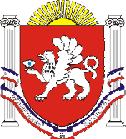 РЕСПУБЛИКА КРЫМРАЗДОЛЬНЕНСКИЙ РАЙОНКОВЫЛЬНОВСКИЙ СЕЛЬСКИЙ СОВЕТ68 (внеочередное)заседание 2 созываРЕШЕНИЕ14 мая 2024 года 				с. Ковыльное				№ 446Об утверждении предельного размера стоимости движимых вещей и иного имущества, подлежащего включению в реестр муниципального имущества муниципального образования Ковыльновское сельское поселение Раздольненского района Республики КрымВ соответствии с частью 5 статьи 51 Федерального закона от 06.10.2003 № 131-ФЗ «Об общих принципах организации местного самоуправления в Российской Федерации», абзацами 4 и 5 пункта 2 Порядка ведения органами местного самоуправления реестров муниципального имущества, утвержденного Приказом Минфина России от 10.10.2023 № 163н «Об утверждении Порядка ведения органами местного самоуправления реестров муниципального имущества», руководствуясь Уставом муниципального образования Ковыльновское сельское поселение Раздольненского района Республики Крым, Ковыльновский сельский советРЕШИЛ:	1.Утвердить предельную стоимость движимых вещей, либо иного не относящегося к недвижимым вещам имущества, подлежащего включению в реестр муниципального имущества муниципального образования Ковыльновское сельское поселение Раздольненского района Республики Крым, первоначальная стоимость которого превышает 3000,00 (три тысяч) рублей.2.Установить, что включению в реестр муниципального имущества муниципального образования Ковыльновское сельское поселение Раздольненского района Республики Крым подлежат независимо от стоимости находящиеся в собственности муниципального образования:документарные ценные бумаги (акции) и бездокументарные ценные бумаги, сведения о долях (вкладах) в уставных (складочных) капиталах хозяйственных обществ и товариществ, сведения о долях в праве общей долевой собственности на объекты недвижимого и (или) движимого имущества.3.Установить, что включению в реестр муниципального имущества муниципального образования Ковыльновское сельское поселение Раздольненского района Республики Крым подлежат принятые к бухгалтерскому учету подарки, стоимость которых превышает 3000,00 (три тысячи) рублей, полученные лицами, замещающими муниципальные должности, муниципальными служащими Администрации Ковыльновского сельского поселения Раздольненского района Республики Крым, в связи с протокольными мероприятиями, со служебными командировками и с другими официальными мероприятиями.           4. Обнародовать данное решение на информационных стендах населенных пунктов Ковыльновского сельского поселения и на официальном сайте Администрации Ковыльновского сельского поселения в сети Интернет (http://kovilnovskoe-sp.ru/).5.Контроль за выполнением настоящего решения возложить на заведующего сектором по вопросам финансов и бухгалтерского учета Администрации Ковыльновского сельского поселения.Председатель Ковыльновского сельскогосовета- глава АдминистрацииКовыльновского сельского поселения 				Ю.Н. Михайленко